         Ҡ А Р А  Р                                                                         ПОСТАНОВЛЕНИЕ         «14» апрель 2023 й .                          № 1-13                  «14» апрель 2023 г.Об утверждении программы «Комплексное развитие систем коммунальной инфраструктуры сельского поселения Дмитриево-Полянский сельсовет муниципального района Шаранский район Республики Башкортостан на 2023 – 2027 годы»В соответствии с «Методическими рекомендациями по разработке программ комплексного развития систем коммунальной инфраструктуры муниципальных образований», утвержденными Приказом Министерства Регионального развития Российской Федерации от 6 мая 2011 года № 204 и в целях повышения надёжности объектов коммунальной инфраструктуры муниципального района  постановляю:1. Утвердить программу «Комплексное развитие систем коммунальной инфраструктуры сельского поселения Дмитриево-Полянский сельсовет муниципального района Шаранский район Республики Башкортостан на 2023 – 2027 годы».2. Разместить данное решение на официальном сайте сельского поселения Дмитриево-Полянский сельсовет муниципального района Шаранский район Республики Башкортостан.3. Контроль над исполнением настоящего решения  оставляю за собой.       Глава сельского поселения                                           И.Р.Галиев Утверждено  постановлением Главы сельского поселения Дмитриево-Полянский сельсовет муниципального района Шаранский район Республики Башкортостан№ 1-13 от «14» апреля 2023 года Программа «Комплексного развития систем коммунальной инфраструктуры сельского поселения Дмитриево-Полянский  сельсовет муниципального района Шаранский район Республики Башкортостан на 2023 – 2027 годы»ПРОГРАММА«Комплексного развития систем коммунальной инфраструктуры сельского поселения Дмитриево-Полянский сельсовет муниципального района Шаранский район Республики Башкортостан на 2023 – 2027 годы»Паспорт программы1. Содержание проблемы и обоснование необходимости ее решения программными методамиНастоящая Программа разработана в соответствии с Федеральными законами от 06 октября . № 131 – ФЗ «Об общих принципах организации местного самоуправления в Российской Федерации», от 30 декабря . № 210 – ФЗ «Об основах регулирования тарифов организаций коммунального комплекса», от 23 ноября . № 261 – ФЗ «Об энергосбережении и о повышении энергетической эффективности и о внесении изменений в отдельные законодательные акты Российской Федерации». Программа Комплексного развития систем коммунальной инфраструктуры сельского поселения Дмитриево-Полянский  сельсовет муниципального района Шаранский  район Республики Башкортостан на 2023-2027 годы (далее - Программа), предусматривает внедрение механизмов проведения реконструкции, модернизации и комплексного обновления объектов коммунального назначения.Программа предусматривает решение задач ликвидации сверхнормативного износа основных фондов, внедрение ресурсосберегающих технологий, так и разработку и широкое внедрение мер по стимулированию эффективного и рационального хозяйствования жилищно-коммунальных предприятий, максимального использования ими всех доступных ресурсов, включая собственные, для решения задач надежного и устойчивого обслуживания потребителей. Капитальный ремонт существующей системы электроснабжения, водоснабжения, отвечает интересам жителей сельского поселения Дмитриево-Полянский  сельсовет муниципального района Шаранский  район Республики Башкортостан и позволит сформировать рыночный механизм функционирования жилищно-коммунальной инфраструктуры и условий для привлечения инвестиций. Капитальный ремонт существующей системы электроснабжения, водоснабжения - это проведение работ по замене их на более долговечные и экономичные, в целях улучшения эксплуатационных показателей объектов ЖКХ. В связи с тем, что сельское поселение Дмитриево-Полянский  сельсовет муниципального района Шаранский  район Республики Башкортостан  из-за ограниченных возможностей местного бюджета не имеет возможности самостоятельно решить проблему реконструкции, модернизации и капитального ремонта объектов жилищно-коммунального хозяйства в целях улучшения качества предоставления коммунальных услуг, финансирование мероприятий Программы необходимо осуществлять за счет средств, республиканского, районного и местного бюджета, средств, полученных за счет регулируемых надбавок к ценам (тарифам) для потребителей и внебюджетных источников.2. Цели и задачи ПрограммыОсновной целью Программы является: снижение уровня общего износа основных фондов, улучшение качества предоставляемых жилищно-коммунальных услуг.Реализация данной цели предполагает решение следующих задач:- снижение потерь при эксплуатации систем энергоснабжения, водоснабжения  и введения системы газоснабжения населения.3. Сроки и этапы реализации ПрограммыПрограмма реализуется в течение 2023-2027 годов.4. Оценка состояния инженерной инфраструктуры4.1. Водоснабжение               Существующее состояние. ПроблемыИсточником водоснабжения сельского поселения Дмитриево-Полянский сельсовет являются подземные воды (артезианские скважины, шахтные колодцы), используемые для хозяйственно-питьевого водоснабжения. Система централизованного водоснабжения имеется в д. Дмитриева Поляна, д. Источник и д. Загорные Клетья, д. Пеображенское.Система водоснабжения населенных пунктов сельского поселения Дмитриево-Полянский сельсовет аналогичные и имеют следующую схему: вода забирается насосами из артезианских скважин и подается в водонапорные башни (таблица 13.1), откуда далее поступает в разводящие сети населенных пунктов потребителям. Качество воды некоторых артезианских скважин сельского поселения Дмитриево-Полянский сельсовет характеризуется повышенной жесткостью, что не соответствует требованиям СанПиН 2.1.4.1074 – 01 «Питьевая вода. Гигиенические требования к качеству воды централизованных систем питьевого водоснабжения. Контроль качества.Общая протяженность водопроводных сетей сельского поселения Дмитриево-Полянский сельсовет составляет 9,14км (таблица 13.1). Техническое состояние системы водоснабжения характеризуется средней степенью износа водопроводных сетей и сооружений и находится в удовлетворительном состоянии. В остальных населенных пунктах сельского поселения Дмитриево-Полянский сельсовет централизованное водоснабжение отсутствует, жители не проживают. Характеристика системы водоснабжения сельского поселения Дмитриево-Полянский сельсовет приведена в таблице 2.13.1.Расчет расходов водоснабжения населенных пунктов сельского поселения Дмитриево-Полянский сельсовет приведен в таблице 2.13.2. В настоящее время в сельском поселении Дмитриево- Полянский  сель-Совет функционируют 4 водозабора:д. Дмитриева Поляна;д. Источник;д. Преображенское;д. Загорные Клетья.   В дд. Дмитриева Поляна, Источник, Преображенское, Загорные Клетья водо-проводные сети проложены по всей территории населенного пункта, основнымисточником водоснабжения является артезианская скважина.   Для добычи воды используются глубоководные скважины и каптажи, не имеющие очистных сооружений, обеззараживающих установок, организован-ных и благоустроенных зон санитарной охраны. Запасы подземных артезианских вод в настоящее время обеспечивают потребность в хозяйственном, питьевом и противопожарном водоснабжении сельского поселения.   Правообладателем водозаборных сооружений и сетей водопровода и услуг водоснабжения в дд. Дмитриева Поляна, Источник,  Загорные Клетья является ООО «Шаранагрогаз», в д.Преображенское – нет правообладателя.                      Таблица 2.13.1 – Характеристика системы водоснабжения сельского поселения Дмитриево-Полянский сельсоветТаблица 2.13.2 – Расчет расходов водоснабжения населенных пунктов сельского поселения Дмитриево-Полянский сельсоветПрограммой предлагается дальнейшее развитие системы водоснабжения в населенных пунктах Дмитриева Поляна, Загорные Клетья и Источник и Преображенское. Перечень мероприятий по развитию систем водоснабжения поселения приведен в таблице 2.13.3.Таблица 2.13.3 - Перечень мероприятий по развитию системы водоснабжения4.2. ЭлектроснабжениеСистема электроснабжения сельского поселения Дмитриево-Полянский  сельсовет муниципального района Шаранский район Республики Башкортостан централизованная. Основными источниками электроснабжения являются распределительные подстанции (КТП).Существующее состояние. ПроблемыЭлектроснабжение потребителей сельского поселения Дмитриево-Полянский сельсовет осуществляется от электростанций и электрических сетей ОАО «Башкирэнерго».Ответственное подразделение - Производственное отделение «Октябрьские электросети».Питающие подстанции: ПС «Шаран», класс напряжений 35/10, тип, мощность трансформатора – 2*10 МВА и ПС «Зириклы», класс напряжений 110/10, тип, мощность трансформатора – 2*6,3 МВА.Общая протяженность ЛЭП в границах сельского поселения Дмитриево-Полянский сельсовет составит:ЛЭП 110 кВ – ;ЛЭП 10 кВ – .Перечень и технические характеристики трансформаторных пунктов сельского поселения Дмитриево-Полянский сельсовет приведены в таблице 2.13.12.Таблица 2.13.12 - Трансформаторные пункты сельского поселения Дмитриево-Полянский сельсоветЭлектроснабжение сельского поселения Дмитриево-Полянский сельсовет происходит от ПС «Шаран» 35/10 посредством ЛЭП 10 кВ и от ПС «Зириклы» 110/10 по ЛЭП 10 кВ. Линии электропередач ЛЭП 10 кВ подходят к трансформаторным пунктам напряжением 10/0,4 кВ, от которых идет разводка по потребителям внутри населенных пунктов.Также через сельское поселение проходит транзитная линия электропередач 110 кВ с юго-запада на северо-восток от ПС «Зириклы» 110/10 на ПС «Писарево» 110/10.Расчет электропотребленияПрогноз электропотребления приведен в таблице 2.13.1Таблица 2.13.13 – Прогноз электропотребленияПеречень планируемых мероприятий по развитию системы электроснабжения приведен в таблице 2.13.14.Таблица 2.13.14 - Перечень мероприятий по развитию системы электроснабженияОсновным централизованным источником электроснабжения д.Дмитриева Поляна является распределительные подстанции (КТП),   в количестве16 шт., в д.Источник – 4 шт., в д.Загорные Клетья – 4 шт., д.Исаметово- 1 шт., д.Преображенское – 1 шт., д.Буляково- 1 шт.4.3. ГазоснабжениеСуществующее состояние. ПроблемыОсновным источником газоснабжения сельского поселения Дмитриево-Полянский сельсовет  является ГРС «Шаран».По территории Дмитриево-Полянский сельсовет проходит магистральный нефтепровод Чекмагуш - Азнакаево, Ду 530мм, Ру 3,8 МПа. Газ транспортируется по межпоселковым газопроводам высокого давления II категории (0,6 Мпа), к существующим ГРПБ и ГРПШ, которые располагаются вблизи населенных пунктов, а от них к потребителям по газопроводам низкого давления (до 0,005 МПа). В настоящее время из населенных пунктов, входящих в состав сельского поселения Дмитриево-Полянский сельсовет, газифицированы природным газом:д. Дмитриева Поляна;д. Загорные Клетья;д. Преображенское;д. Источник.Газ используется на коммунально-бытовые нужды, нужды предприятий, а так же нужды населения (отопление, приготовление горячей воды, пищеприготовление).Расчет газопотребленияНа первую очередь строительства и расчетный срок планируется газификация неохваченного жилого фонда сельского поселения Дмитриево-Полянский сельсовет в населенных пунктах - д. Дмитриева Поляна,               д. Загорные Клетья, д.Преображенское, д. Источник.Прокладка газопровода предусматривается подземная с преодолением водных преград методом наклонного или горизонтального бурения. При пересечении автомобильных дорог – подземная прокладка осуществляется в защитных футлярах закрытым способом (более детальная проработка осуществляется на стадии разработки рабочего проекта после получения технических условий в соответствующих инстанциях).Газорегуляторные пункты принимаются в зависимости от входного и выходного давления и производительности. Малые котельные предлагается подключать к внутриквартальным сетям низкого давления.Проектное газоснабжение промышленных, коммунально-бытовых и индивидуальных потребителей предусматривается от внутриквартальных ГРПБ и ГРПШ.Газ предполагается использовать на пищеприготовление, горячее водо-снабжение, на коммунально-бытовые нужды и на нужды промпредприятий.Расчет потребления газа произведен по нормам СНиП 42-01-2002 и Пособия "Основы проектирования, строительства и реконструкции распределительных систем", том I, часть I, стр.119-124. На основании этих норм определена годовая норма газопотребления на одного человека при горячем водоснабжении от газовых водонагревателей –250 м3. Коэффициенты часового максимума расхода газа на хозяйственно-бытовые нужды приняты по таблице № 4 тех же норм.Прогноз газопотребления приведен в таблице 2.13.9.Показатели генерального плана приведены в таблице 2.13.10.Таблица 2.13.9 - Прогноз газопотребленияТаблица 2.13.10 – Показатели генерального планаПеречень планируемых мероприятий по развитию системы газоснабжения приведен в таблице 2.13.11.Таблица 2.13.11 - Перечень мероприятий по развитию системы газоснабженияГазоснабжение населения   в четырех населенных пунктах сельского поселения Дмитриево-Полянский  сельсовет муниципального района Шаранский район Республики Башкортостан  ведется от сетевого природного газа. Требуется прокладка газопровода низкого давления – .5. Перечень основных мероприятий ПрограммыОсновные мероприятия Программы направлены на достижение целей Программы - снижение уровня общего износа основных фондов, улучшение качества предоставляемых жилищно-коммунальных услуг.Организационные мероприятия предусматривают:- формирование перечня объектов, подлежащих реконструкции, модернизации, капитальному ремонту (Приложение № 1);- определение ежегодного объема средств, выделяемых из местного бюджета на реализацию мероприятий Программы на осуществление долевого финансирования строительства, реконструкции, модернизации и капитального ремонта объектов коммунальной инфраструктуры в целях обеспечения качества предоставляемых жилищно-коммунальных услуг;Капитальный ремонт объектов коммунальной инфраструктуры, включенных в Программу, должен быть завершен в пределах срока действия Программы. В результате реализации программных мероприятий будет достигнут положительный социально-экономический эффект, выражающийся в улучшении качества предоставляемых коммунальных услуг по электро-, водоснабжению и  газоснабжению. Позитивным итогом реализации программы станет снижение социальной напряженности вследствие реального улучшения условий проживания населения в связи с повышением качества предоставляемых коммунальных услуг. Развитие коммунальной инфраструктуры позволит обеспечить потребности в дополнительном предоставлении услуг по электро, водоснабжению, газоснабжению, а также позволит обеспечить качественное бесперебойное предоставление коммунальных услуг потребителям.6. Механизм реализации ПрограммыАдминистрация сельского поселения сельского поселения Дмитриево-Полянский  сельсовет муниципального района Шаранский район Республики Башкортостан  в рамках настоящей Программы:- осуществляет общее руководство, координацию и контроль над реализацией Программы;- формирует перечень объектов, подлежащих включению в Программу (Приложение № 1);- осуществляет обеспечение разработки проектно-сметной документации на строительство, реконструкцию, модернизацию и капитальный ремонт объектов коммунальной инфраструктуры;- заключает с исполнителями необходимые контракты на выполнение проектно-сметных работ на строительство, реконструкцию, модернизацию и капитальный ремонт объектов коммунальной инфраструктуры соответствие с Федеральным законом Российской Федерации от 5 апреля . N 44-ФЗ "О контрактной системе в сфере закупок товаров, работ, услуг для обеспечения государственных и муниципальных нужд"; - предоставляет отчеты об объемах реализации Программы и расходовании средств в вышестоящие органы.7. Ресурсное обеспечение ПрограммыФинансирование мероприятий Программы осуществляется за счет средств сельского поселения с привлечение средств республиканского бюджета, районного бюджета, других источников финансирования. Общий объем финансирования Программы составляет 14 600 тыс. рублей.Финансирование Программы предусматривает финансирование из республиканского и районного бюджетов в виде дотаций местному бюджету на условиях софинансирования.Объемы финансирования Программы на 2023-2027 годы носят прогнозный характер и подлежат ежегодному уточнению в установленном порядке после принятия бюджетов на очередной финансовый год.8. Управление реализацией Программы и контроль над ходом ее исполненияЗаказчик осуществляет контроль над ходом реализации Программы, обеспечивает согласование действий по подготовке и реализации программных мероприятий, целевому и эффективному использованию бюджетных средств, разрабатывает и представляет в установленном порядке бюджетную заявку на ассигнование из местного бюджета и бюджетов других уровней для финансирования, а также подготавливает информацию о ходе реализации Программы за отчетный  год.Контроль над Программой включает периодическую отчетность о реализации программных мероприятий и рациональном использовании исполнителями выделяемых им финансовых средств, качестве реализуемых программных мероприятий, сроках исполнения муниципальных контрактов.Исполнители программных мероприятий в установленном порядке отчитываются перед заказчиком о целевом использовании выделенных им финансовых средств.Корректировка Программы, в том числе включение в нее новых мероприятий, а также продление срока ее реализации осуществляется в установленном порядке по предложению заказчика, разработчиков Программы.9. Оценка эффективности реализации ПрограммыУспешная реализация Программы позволит:- обеспечить жителей поселения бесперебойным, безопасным предоставлением коммунальных услуг (электроснабжения, водоснабжения, газоснабжения);- поэтапно восстановить ветхие водопроводные сети и другие объекты жилищно-коммунального хозяйства поселения;- сократить ежегодные потери воды в системе водоснабжения.Управляющий делами Администрации сельского поселения:                                                                      Л.Р.Гареева                                                                                ПРИЛОЖЕНИЕ к Программе комплексного развития систем коммунальной инфраструктуры сельского поселения Дмитриево-Полянский        сельсовет муниципального района Шаранский район Республики Башкортостан  на 2023-2027 годыПеречень объектов, включенных в Программу комплексного развития систем коммунальной инфраструктуры сельского поселения Дмитриево - Полянский  сельсовет на 2023 – 2027 годыУправляющий делами Администрации сельского поселения:                                                                       Л.Р.ГарееваБАШҠОРТОСТАН РЕСПУБЛИКАҺЫШАРАН РАЙОНЫМУНИЦИПАЛЬ РАЙОНЫНЫҢДМИТРИЕВА ПОЛЯНА АУЫЛ СОВЕТ АУЫЛ БИЛӘМӘҺЕ ХАКИМИӘТЕ452630, Дмитриева Поляна ауылы,тел. (34769) 2-68-00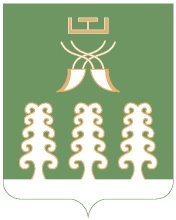 РЕСПУБЛИКА БАШКОРТОСТАНАДМИНИСТРАЦИЯ СЕЛЬСКОГО ПОСЕЛЕНИЯДМИТРИЕВО-ПОЛЯНСКИЙ СЕЛЬСОВЕТМУНИЦИПАЛЬНОГО РАЙОНАШАРАНСКИЙ РАЙОН452630, д. Дмитриева Поляна,тел. (34769) 2-68-00Наименование ПрограммыПрограмма комплексного развития систем коммунальной инфраструктуры сельского поселения Дмитриево-Полянский сельсовет муниципального района Шаранский район Республики Башкортостан на период 2023-2027 гг.Основание для разработки ПрограммыФедеральный закон от 30.12.2004г. №210-ФЗ «Об основах регулирования тарифов организаций коммунального комплекса»Распоряжение Правительства Российской Федерации от 2 февраля . № 102-р «О Концепции федеральной целевой программы «Комплексная программа модернизации и реформирования жилищно-коммунального хозяйства на 2010-2020 гг.»Заказчик ПрограммыАдминистрация сельского поселения Дмитриево-Полянский сельсовет муниципального района Шаранский район Республики БашкортостанРазработчик ПрограммыАдминистрация сельского поселения Дмитриево-Полянский сельсовет муниципального района Шаранский район Республики БашкортостанИсполнители ПрограммыАдминистрация сельского поселения Дмитриево-Полянский сельсовет муниципального района Шаранский район Республики Башкортостан, предприятия и организации коммунального комплекса сельского поселения Дмитриево-Полянский сельсовет муниципального района Шаранский район Республики Башкортостан. Цель и задачи реализации Программы Основная цель Программы - обеспечение надежности, качества и доступности услуг организаций коммунального комплекса для потребителей сельского поселения Дмитриево-Полянский сельсовет муниципального района Шаранский район Республики Башкортостан на период 2023-2027 гг. Сроки и этапы реализации ПрограммыЭтап (2023-2027 гг.) – реализация перспективных проектов развития коммунальной инфраструктуры за счет активного использования механизмов государственно-частного партнерстваОсновные мероприятия Программыпоэтапное восстановление объектов коммунальной инфраструктуры, имеющих большой процент износа;модернизация действующих объектов коммунальной инфраструктуры на основе внедрения современных технологий энерго- и ресурсосбережения; расширение охвата населения коммунальными услугами за счет развития централизованной системы водоснабжения и сбора, вывоза и утилизации ТБО в населенных пунктах сельского поселения;оптимизация существующих схем тепло- и водоснабжения, водоотведения и электроснабжения с проведением необходимых проектных изысканий;приведение производственных мощностей ресурсоснабжающих организаций в соответствие с перспективными потребностями в коммунальных ресурсах.Объем финансирования ПрограммыОбъем финансирования Программы составляет:2023г. – 350.0 тыс.руб.2024г. – 400,0 тыс.руб.2025г. -  450,0 тыс.руб.2026г.  – 450,0тыс.руб.2027 г.- 450,0 тыс.руб.Ожидаемые конечные результаты реализации Программы К 2027 году ожидается достижение следующих результатов:1. Снижение потерь коммунальных ресурсов в процессе их выработки, транспортировки и распределении.2. Снижение удельного объема коммунальных ресурсов, потребляемых населением.3. Повышение количества потребляемых населением коммунальных ресурсов, расчет по которым ведется с использованием приборов учета.Контроль за исполнением ПрограммыПрограмма реализуется на территории сельского поселения Дмитриево-Полянский сельсовет муниципального района Шаранский район Республики Башкортостан. Координатором Программы является Администрация сельского поселения Дмитриево-Полянский сельсовет муниципального района Шаранский район РБ. Реализация мероприятий предусмотренных Программой, осуществляется организациями коммунального комплекса сельского поселения в рамках подготовки и выполнения производственных программ.Для оценки эффективности реализации Программы Администрацией сельского поселения Дмитриево-Полянский сельсовет муниципального района Шаранский район РБ будет проводиться ежегодный мониторинг.Контроль над исполнением Программы осуществляют Совет сельского поселения Дмитриево-Полянский сельсовет муниципального района Шаранский район РБ в пределах своих полномочий в соответствии с законодательством. № п/пПоказатели территориального планированияЕдиница измеренияСовременное состояние на 2023 г.2023 г.2024 г.1Инженерная инфраструктураИнженерная инфраструктураИнженерная инфраструктураИнженерная инфраструктураИнженерная инфраструктура1.1ВодоснабжениеВодоснабжениеВодоснабжениеВодоснабжениеВодоснабжениеводопотреблениекуб.м/сут674,561018,26в том числе:на хозяйственно-питьевые нуждыкуб.м/сут194,61345,15на производственные нуждыкуб.м/сут28,6768,04производительность водозаборных сооруженийкуб.м/сут890,00697,00857,00протяженность сетей водоснабжениякм9,1416,3421,041.2ВодоотведениеВодоотведениеВодоотведениеВодоотведениеВодоотведениеобщее поступление сточных водтыс. куб. м/ в сутки28,28302,80в том числе:хозяйственно-бытовые сточные водытыс. куб. м/ в сутки28,28236,98производственные сточные водытыс. куб. м/ в сутки54,85производительность очистных сооруженийтыс. куб. м/ в сутки300,00протяженность сетей канализациикм5,001.3Противопожарное водоснабжениеПротивопожарное водоснабжениеПротивопожарное водоснабжениеПротивопожарное водоснабжениеПротивопожарное водоснабжениепожарный водоемединиц811пожарный гидрантединиц18261.4ЭлектроснабжениеЭлектроснабжениеЭлектроснабжениеЭлектроснабжениеЭлектроснабжениепротяженность сетей всегокм46,5646,6547,22в том числе:10 кВкм42,042,0942,66110 кВкм4,564,564,56количество ТП на территорииединиц253133Местонахож-дениеАртезианские скважиныАртезианские скважиныАртезианские скважиныАртезианские скважиныАртезианские скважиныЕмкости для хранения водыЕмкости для хранения водыВодопроводные сетиВодопроводные сетиВодопроводные сетиВодопроводные сетиМестонахож-дениеНомер по паспортуДебит, м3/часХарактеристика качества воды. Параметры несоответствия СанПиН 2.1.4.1074-01Марка насосаСостояние (% износа)Объем, м3 (высота ствола водонапорной башни, м)Состояние (% износа)Диаметр, ммМате-риалПротя-женность, кмСостояние (% износа)д. Дмитриева Поляна1 (9)3,24Превышен показатель жесткости - 8,2 мг-экв./л при норме 7,0 мг-экв./лЭЦВ 6-10-857020 (13,5)7076сталь5,77070д. Дмитриева Поляна35,04СоответствуетЭЦВ 6-10-1407020 (11,4)7076сталь5,77070д. Дмитриева Поляна510,08СоответствуетЭЦВ 6-10-1407020 (13,5)7076сталь5,77070д. Дмитриева Поляна66,30СоответствуетЭЦВ 6-10-1407020 (13,5)7076сталь5,77070д. Загорные Клетья156,12Превышен показатель жесткости - 8,8 мг-экв./л при норме 7,0 мг-экв./лЭЦВ 6-6,5-858020 (10)65100ПНД1,35060д. Источник8 (17)3,60Превышен показатель жесткости - 8,0 мг-экв./л при норме 7,0 мг-экв./лЭЦВ 6-6,5-1255020 (15,6)5076сталь2,02050д. Источник691402,70СоответствуетЭЦВ 6-6,5-855020 (15,6)5076сталь2,02050Всего37,089,140 Населенный пунктКол-во насел., чел.Норма водопот., л/сут на чел.Хоз.-питьевые нужды, м³/сут Неучтенные расходы, м³/сут Расходы на производ. нужды, м³/сутПолив, м³/сутПожаротушение, м³/сутВсего, м³/сутI очередьI очередьI очередьI очередьI очередьI очередьI очередьI очередьI очередьД. Дмитриева Поляна656180118,085,9017,7139,36162,00343,06Д. Источник29418052,922,657,9417,6481,00162,14Д. Загорные Клетья11218020,161,013,026,7281,00111,91Д. Преображенское62503,1054,0057,10Всего:1131194,619,5628,6763,72378,00674,56Расчетный срокРасчетный срокРасчетный срокРасчетный срокРасчетный срокРасчетный срокРасчетный срокРасчетный срокРасчетный срокД. Дмитриева Поляна1097200219,4010,9743,8865,82162,00502,07Д. Источник35220070,403,5214,0821,1281,00190,12Д. Загорные Клетья18120036,201,817,2410,8681,00137,11Д. Преображенское7120014,200,712,844,2654,0076,01Всего:1800345,1517,0168,04102,06486,001018,26НаименованиеПараметрыНа 2023-2027 годыТампонирование артезианских скважин в д.Дмитриева Поляна (не соблюдается зона санитарной охраны источника водоснабжения)Производительность 592 м3/сутСтроительство единого водозаборного узла, состоящего из двух артезианских скважин и, при необходимости, станции водоподготовки для д. Дмитриева ПолянаПроизводительность 350 м3/сутТампонирование артезианской скважины в д.Загорные Клетья (не соблюдается зона санитарной охраны источника водоснабжения)Производительность 147 м3/сутТампонирование артезианских скважин в д.Источник (не соблюдается зона санитарной охраны источника водоснабжения)Производительность 151 м3/сутСтроительство артезианских скважин для д.Источник за границами деревниПроизводительность 200 м3/сутСтроительство водопроводных сетей в д.Источник Протяженность – Строительство водопроводных сетей в д.Загорные Клетья Протяженность –    На расчетный период  2023-2027 гг.Строительство артезианской скважины для д.Загорные Клетья за границами деревниПроизводительность 147 м3/сутСтроительство водопроводных сетей в д.Загорные Клетья Протяженность – Бурение дополнительной скважины в д.Дмитриева ПолянаПроизводительность 160 м3/сутРеконструкция водонапорных башен в д.Дмитриева ПолянаОбъем Реконструкция водопроводных сетей в д. Дмитриева ПолянаПротяженность – Строительство водопроводных сетей в д.Дмитриева ПолянаПротяженность – №п/пНаименование ТПТип ТПУровни напряжений, кВФактический адрес / место расположения (ул., дом)Мощность трансформаторов, кВАВозможность модернизации ТП18023КТП10/0,4д. Дмитриева Поляна1х160да28076КТП10/0,4д. Дмитриева Поляна1х400да38096КТП10/0,4д. Дмитриева Поляна1х630да48114КТП10/0,4д. Дмитриева Поляна1х400да58140КТП10/0,4д. Дмитриева Поляна1х250да68179КТП10/0,4д. Дмитриева Поляна1х160да78232КТП10/0,4д. Дмитриева Поляна1х250да88245КТП10/0,4д. Дмитриева Поляна1х400да98465КТП10/0,4д. Дмитриева Поляна1х250да108506КТП10/0,4д. Дмитриева Поляна1х250да118509КТП10/0,4д. Дмитриева Поляна1х100да128531КТП10/0,4д. Дмитриева Поляна1х100да138533КТП10/0,4д. Дмитриева Поляна1х100да148599КТП10/0,4д. Дмитриева Поляна1х160да158613КТП10/0,4д. Дмитриева Поляна1х10да168677КТП10/0,4д. Дмитриева Поляна1х160да178017КТП10/0,4д. Источник1х400да188162КТП10/0,4д. Источник1х63да198347КТП10/0,4д. Источник1х100да208361КТП10/0,4д. Источник1х250да218026КТП10/0,4д. Загорные Клетья1х100да228279КТП10/0,4д. Загорные Клетья1х25да238312КТП10/0,4д. Загорные Клетья1х100да248501КТП10/0,4д. Загорные Клетья1х250да258320КТП10/0,4д. Преображенка1х100даПотребителиРасчетная единицаУдельная расчетная электрическая нагрузка, кВт/едСуществующее состояниеСуществующее состояниеСуществующее состояниеПервая очередьПервая очередьПервая очередьРасчетный срокРасчетный срокРасчетный срокПотребителиРасчетная единицаУдельная расчетная электрическая нагрузка, кВт/едКол-во расчетных единицРасчетная электрическая нагрузка, кВтЭнергопотребление, кВт*ч/годКол-во расчетных единицРасчетная электрическая нагрузка, кВтЭнергопотребление, кВт*ч/годКол-во расчетных единицРасчетная электрическая нагрузка, кВтЭнергопотребление, кВт*ч/годМногоквартирная застройкакв.0,67139112,7495824,1139112,7495824,1139112,7495824,1Общежитие0,67127103,0453019,2127103,0453019,2127103,0453019,2Индивидуальная застройкадом2202488,82150896276667,929388484761151,95068448Объекты образованиядетский садуч-ся0,464424,5107757,766938,4168983,86938,4168983,8школауч-ся0,1727055,5244371,627055,5244371,627055,5244371,6Объекты торговлим2 торг. зала0,17113,223,3102455,1113,223,3102455,1113,223,3102455,1Объекты культуры и досугаместо1,04250314,61384240250314,61384240250314,61384240Спортивные объектым2 0,043107255,8245415,1107255,8245415,1107255,8245415,1Объекты здравоохранениякоек21741,11810161741,11810161741,1181016,0Итого:2234,21219,35364994,82333,21412,36214172,92533,21896,38343772,9НаименованиеПараметрыНа первую очередьНа первую очередьСтроительство жилого фонда в           д. Дмитриева Поляна1*40 кВСтроительство жилого фонда в д. Загорные Клетья1*40 кВСтроительство жилого фонда в д. Источник1*25 кВНа расчетный срокНа расчетный срок Строительство жилого фонда в           д. Дмитриева-Поляна 2*250 кВтНаселенный пунктСуществующая численность населения, чел.Численность населенияЧисленность населенияСуществующее потребление, м3/годХозяйственно-бытовые нужды, м3/годХозяйственно-бытовые нужды, м3/годРасход на предприятия обслуживания, м3/годРасход на предприятия обслуживания, м3/годРасход на промышленные предприятия, м3/годРасход на промышленные предприятия, м3/годНаселенный пунктСуществующая численность населения, чел.Численность населения на 1-ю очередь, чел.Численность населения на расчетный срок, чел.Существующее потребление, м3/годрасход газа на 1-ю очередьрасход газа на расчетный срок,расход газа на 1-ю очередьрасход газа на расчетный срокрасход газа на 1-ю очередьрасход газа на расчетный срокд. Источник284294383нет данных73 50038 3003 6751 915--д. Загорная клетья104112195нет данных28 00019 5001 400975--д.  Дмитриева Поляна6406561161нет данных164 000116 1008 2005 805--д.Преображен-ское576272нет данных15 5007 200775360--Итого:281 000181 10014 0509 055№Показатели территориального планированияЕд. изм.Современное состояние на 2018 г.На первую очередь 2019г.(с учетом современного состояния) На расчетный срок 2021 г. (с учетом первой очереди)1Протяженность сетей км25,426,527,02Количество ГРС на территории поселенияединиц---3Количество ГРП, ГРПБ и ГРПШ на территории поселенияединиц212323НаименованиеПараметрыНа первую очередьНа первую очередьСтроительство газораспределительного пункта д. ИсточникС высокого давления II категории на низкое давлениеСтроительство газораспределительных пунктов  д. Загорные Клетья  - 2 шт.С высокого давления II категории на низкое давлениеСтроительство газораспределительных пунктов  д. Дмитриева Поляна  - 2 шт.С высокого давления II категории на низкое давлениеСтроительство газораспределительных пунктов  д. Преображенское – 2 шт.С высокого давления II категории на низкое давлениеСтроительство газораспределительного пункта около  д. Преображенское (для теплицы)С высокого давления II категории на низкое давлениеСтроительство распределительного газопровода д. ИсточникВысокое давление II категории ()Строительство распределительного газопровода д. Загорные КлетьяВысокое давление II категории ()Строительство распределительного газопровода д. Дмитриева ПолянаВысокое давление II категории ()Строительство распределительного газопровода д. ПреображенскоеВысокое давление II категории ()На расчетный срокНа расчетный срокСтроительство газораспределительных пунктов  д. Дмитриева Поляна  - 2 шт.С высокого давления II категории на низкое давлениеСтроительство распределительного газопровода д. Дмитриева ПолянаВысокое давление II категории ()Водоснабжение Водоснабжение Водоснабжение Водоснабжение Водоснабжение Водоснабжение 1Изыскательские работы, изготовление проектно-сметной документации, экспертиза проекта линии водопровода дд Преображенское и Источник2023-20272023-20271000  местный                                                                                                                                           бюджет2Строительство линии водопровода в Дд. Преображенское, Источник2023-20252023-20252500РАИП3Изыскательские работы, изготовление проектно-сметной документации, экспертиза проекта  скважины в д.Источник.2023-20252023-2025     300местный бюджет4Строительство скважины в д.Источник2023-20252023-2025500РАИП5 Изыскательские работы, изготовление проектно-сметной документации, экспертиза проекта линии водопровода дд.Загорные Клетья, Дмитриева Поляна2023-20252023-20251000Местный бюджет6.Строительство линии водопровода в дд.Дм. Поляна и Заг. Клетья2023-20272023-20274000РАИП7.Строительство скважины в дд. Заг. Клетья и Дм. Поляна2023-20272023-20271000РАИП   8.Строительство башни в д. Дмитриева Поляна20232023300РАИПИТОГО:10100Газоснабжение Газоснабжение Газоснабжение Газоснабжение Газоснабжение Газоснабжение 8Прокладка газопровода в населенных пунктах 2022низкого давления1500низкого давления1500республиканский  и местный бюджетИТОГО:15001500ЭлектроснабжениеЭлектроснабжениеЭлектроснабжениеЭлектроснабжениеЭлектроснабжениеЭлектроснабжение9Строительство электролиний в д. Дмитриева Поляна  ул.СадоваяБашэнерго ИТОГО:500500Дорожное строительствоДорожное строительствоДорожное строительствоДорожное строительствоДорожное строительствоДорожное строительство10текущий ремонт автомобильных дорог местного значения в сельской местности не отвечающих нормативным требованиям2023 -202720002000местный                                                                                                                                           бюджет12Установка дорожных знаков и разметки.2023 -2027500500местный бюджетИТОГО:25002500ВСЕГО:1460014600